Počátky českého písemnictví= souvisejí s přijetím křesťanství (= kristianizace)V roce 862 kníže Rastislav požádal císaře Michaela III. o vyslání křesťanské miseV roce 863 přišli ze Soluně (Řecko)  Konstantin (Cyril) a Metoděj = cyrilometodská mise; centrem vzdělanosti se tak stává Velká MoravaPřinášejí kromě křesťanství hlavně jazyk = staroslověnštinu (= nejstarší slovanský spisovný jazyk) = bulharsko makedonský dialekt2 typy písma (z řecké abecedy)Hlaholice – z malé abecedy, dnes latinkaCyrilice – z velké abecedy, dnes azbukaHlaholice: (visí na řádce)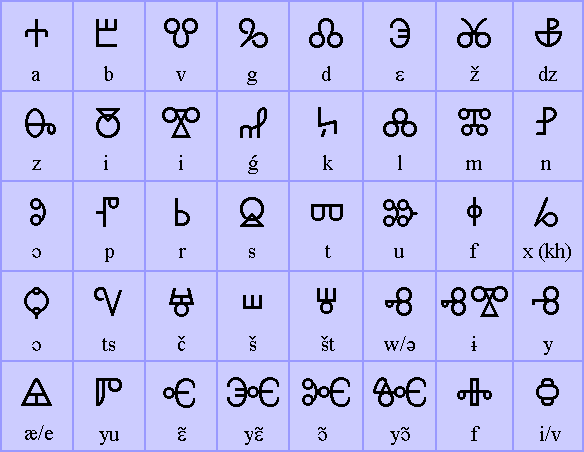 Cyrilice: 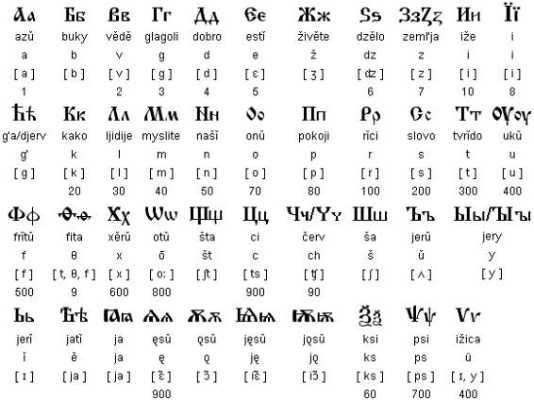 Cyril a Metoděj byli autory nejstarších literárních památek – bohoslužebných textů:Proglas (konec 9.st.) = veršovaná předmluva k překladu evangelia	= nejstarší dochovaná slovanská báseň; vyjadřuje myšlenku práva na mateřský bohoslužebný jazykPanonské legendy (konec 9.st.) = životopisy Konstantina a Metodějeautory asi jejich žáciPo smrti Konstantina a Metoděje byli jejich žáci vypuzeni z Velké Moravy, centrum vzdělanosti se přesunulo do Čech na přemyslovský trůn a do Sázavského kláštera ( založen 1032; opatem svatý Prokop)Z následujících let a staletí byly dochovány převážně legendy, kroniky, náboženské písně aj.Na konci 10. století se začíná objevovat čeština!!!Důležité pojmy, se kterými se můžeme setkat:glosy	= česky psané poznámky na okraji knihvpisky	= bohemika = přeložená některá slovainiciála	= počáteční velké zdobené písmenoiluminace = výtvarný doprovod knihyLEGENDYŽivot svatého Václava = 1. staroslověnská legenda o sv. Václavu, psána prózouKristianova legenda = psána latinsky; český název Život a utrpení svatého Václava a jeho babičky svaté Ludmilylíčí životní osudy obou světců i působení Konstantina a MetodějeHUDEBNÍ PAMÁTKYHospodine, pomiluj ny = nejstarší česká dochovaná památka z 10. století, má 1 sloku, žádá Hospodina o mír i úrodu, plnila úkol hymny, používána i jako píseň válečnáHospodine, pomiluj ny!
Jezukriste, pomiluj ny!
Ty, spase všeho mira,
spasiž ny i uslyšiž,
Hospodine, hlasy našě!
Daj nám všěm, Hospodine,
žizn a mír v zemi!
Krleš! Krleš! Krleš!Vysvětlivky:pomiluj ny = smiluj se nad námispase mira = spasiteli světaspasiž ny i uslyšiž = spas nás a vyslyšžizn = hojnostmír = pokojKrleš = Kyrie eleison (Pane, smiluj se)Svatý Václave	= skladba z 12. století, využívána jako hymna i píseň veřejná, původně 3 sloky, nyní 9Odkaz: https://www.youtube.com/watch?v=2E15lyw86mEKRONIKYKosmova kronika = první česká latinsky psaná prozaická kronikapsána od roku 1119popisuje dějiny celého národa od pravěku po současnostčerpal z pověstí, starších pramenůskvělé charakteristiky a vyprávění Kosmas = autor; děkan kapituly u sv. Víta v Praze Dalimilova kronika = nejstarší česká veršovaná a rýmovaná kronika; autor neznámýzačíná potopou světa, končí zhruba nastoupením Jana Lucemburskéhohistoricky bezcennáumělecky velmi zdařilá- vlastenecká, protiněmecká Porovnání obou kronik: https://slideplayer.cz/slide/3118415/SVĚTSKÁ TVORBAAlexandreis = staročeský hrdinský epos z přelomu 13. a 14. stoletízpracovává dochované památky o Alexandru Velikémzbásněna samostatně, prostoupena českým duchem, odráží dobové názory i poměry měla asi 9000 veršů, dochována ve zlomcích více než třetina  Mastičkář = 14.st., veršovaná fraška, rozpustile humorné příběhy středověkého lékaře a jeho pomocníka 	UKÁZKA: Mastičkář ZLOMEK MUSEJNÍ RUBÍN (přiběhne):
Seď, mistře, seď, jáz k tobě běžu!
Snad sě tobě dobřě hoziu. MASTIČKÁŘ:
Vítaj milý Idonechu!
Dávě liudem dosti smiechu.
Pověz mi, kak ti pravé jmě dějú,
ať s tobú cěle sděju. RUBÍN:
Mistře, jsem ti dvorný holomek, dějúť mi Rubín z Benátek. MASTIČKÁŘ:
Pověz mi to, Rubíne,
co chceš vzieti ote mne? RUBÍN:
Mistře, od tebe chcu vzieti hirnec kysělicě
a k tomu tři nové lžícě.
Móž-li mi to od tebe přijíti,
chcu jáz ovšem tvój rád býti. MASTIČKÁŘ:
Rubíne, to ti vše jáz rád dám,
co jsi potřěboval sám.
Jedno na to všdy ptaj
a těch miest pýtaj,
kde bychom mohli svój krám vyklásti
a své masti draho prodati. RUBÍN:
Mistře, hin jsú miesta sdravá
a v nich jest krásná úprava.
Tu rač své seděnie jmieti
a své drahé masti vynieti.
Mistře, vstúpě na Tuťo stoliciu,
posadiž k sobě svú ženu holiciu. - Silete! (Potom zpívají s Pustrpalkem píseň):
"Seď, vem přišel mistr Ipokras
de gratia divina!
Neniet horšieho v tento čas
in arte medicína.
Komu která nemoc škodí
a chtěl by rád živ býti,
on jeho chce usdraviti,
žet musí dušě zbýti." (Pak říká):
Poslúchajte, dobří liudie,
mnoho vám radosti přibude,
těch novin, jěž vám povědě,
jěž velmi užitečné vědě.
A vy, baby, své šeptánie
puste i vše klevetánie,
v čas ti milčěti neškodí.
Poslúchajtež, dobřě vem hodi!
Přišelť je host ovšem slavný,
lékař múdrý, chytrý, dávný,
vám bohdá na vši útěchu.
Nenieť nic podobno k smiechu!
Což praviu, věřte mi jistě,
jakžto rožcě na siej tistě!
Ni v Čechách, ni u Moravě,
jakžto učení mistři pravie,
ni v Rakúsiech, ni v Uhřiech,
ni u Bavořiech ani v Rusiech,
ni u Polaniech, ni v Korutaniech,
právět vešde jeho jmě světie,
krátcě řkúce, po všem světě,
nikdiež jemu nenie rovně,
kromě žeť pirdí neskrovně.
I jmáť také drahé masti,
ježť jest přinesl z daleké vlasti,
jimiž nemoci všeliké,
rány kakož koli veliké
zacěli bez pomeškánie.
Bóh jeho poraz, ktož jho hanie!
Ktož je boden nebo sěčen
neb snad palicěmi měčen,
neb snad jmá-li v svém ušě zpary,
příde-li k mému mistři s dary,
mój mistr jeho tak naučí:
pomaže sě, jako pes vskučí
a potom sě náhle vzpručí.
A vy, páni, chcete-li dobří býti,
móžete jej kyji býti. - Silete! (Domluviv, vběhne mezi lidi.) Podkoní a žák = (patří do vagantské poezie; vagant=žák; = poezie, kterou vyprávěli studenti na cestách; většinou humorné)Podkoní a žák se v krčmě dohadují o tom, kdo z nich je na tom lépe. Podkoní tvrdí, že se má nejlépe on, a žák, že se má nejlépe zase on. Navzájem se urážejí a vyzdvihují svůj vlastní stav.Tkadleček neboli Hádka milence s Neštěstím = nejlepší umělecká próza z 15.st., filozofická, alegorický spor tkadlečka a NeštěstíNejvýznamnější středověký autor = Tomáš Štítný ze Štítného = autor česky a laicky psaných mravoučných a věroučných spisů (např. Řeči besední, Řeči sváteční a nedělní, Knížky šestery o obecných věcech křesťanských)OTÁZKY K ZODPOVĚZENÍ:Odkud a kam se přestěhovalo centrum vzdělanosti?Jaké žánry byly psáno v období počátků českého písemnictví?Najdi alespoň tři rozdíly mezi Kosmovou a Dalimilovou kronikou.Kdy se začínala objevovat v textech čeština?Jaké hudební památky se z této doby dochovaly? Slyšel jsi je někdy?Napiš název velmi významné filozofické prózy, která řeší teologické otázky lidstva. Na internetu vyhledej, co to je fraška.Jaká ukázka se Ti nejvíce líbila?